KARTA ZGŁOSZENIOWA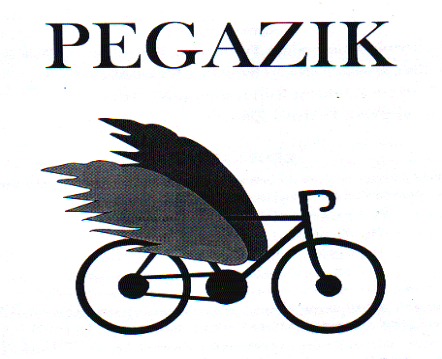 XXII DOLNOŚLĄSKI KONKURS RECYTATORSKIorganizator:Powiatowe Centrum Edukacji i KulturyEtap powiatowyNależy wypełnić w programie Word i przesłać e mail na adres: pceik@pceik.pl   Uwaga! Wysłanie karty jest jednoznaczne z akceptacją regulaminu Konkursu.Przetwarzanie  danych osobowych przez Organizatora, zgodnie z Ustawą o ochronie danych osobowych z dnia 29. 09.1997 (Dz. U. nr 133 poz. 883)L.pImię i nazwisko uczniaSzkołaTytuł utworu,autorOpiekun